Контроль организации горячего питания Как происходит контроль организации горячего питания в школьных столовых?

Это целая система с конкретными уровнями контроля:
внутренний школьный контроль;
родительский контроль;
контроль со стороны учредителей и органов исполнительной власти Свердловской области.

По всем вопросам организации питания в школах Свердловской области родители могут оформить обращение через портал Госуслуги:
https://www.gosuslugi.ru/10090/1

 В карточках собрана информация об участии родителей и законных представителей в контроле организации питания.

#полевскойгородскойокруг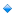 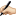 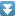 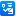 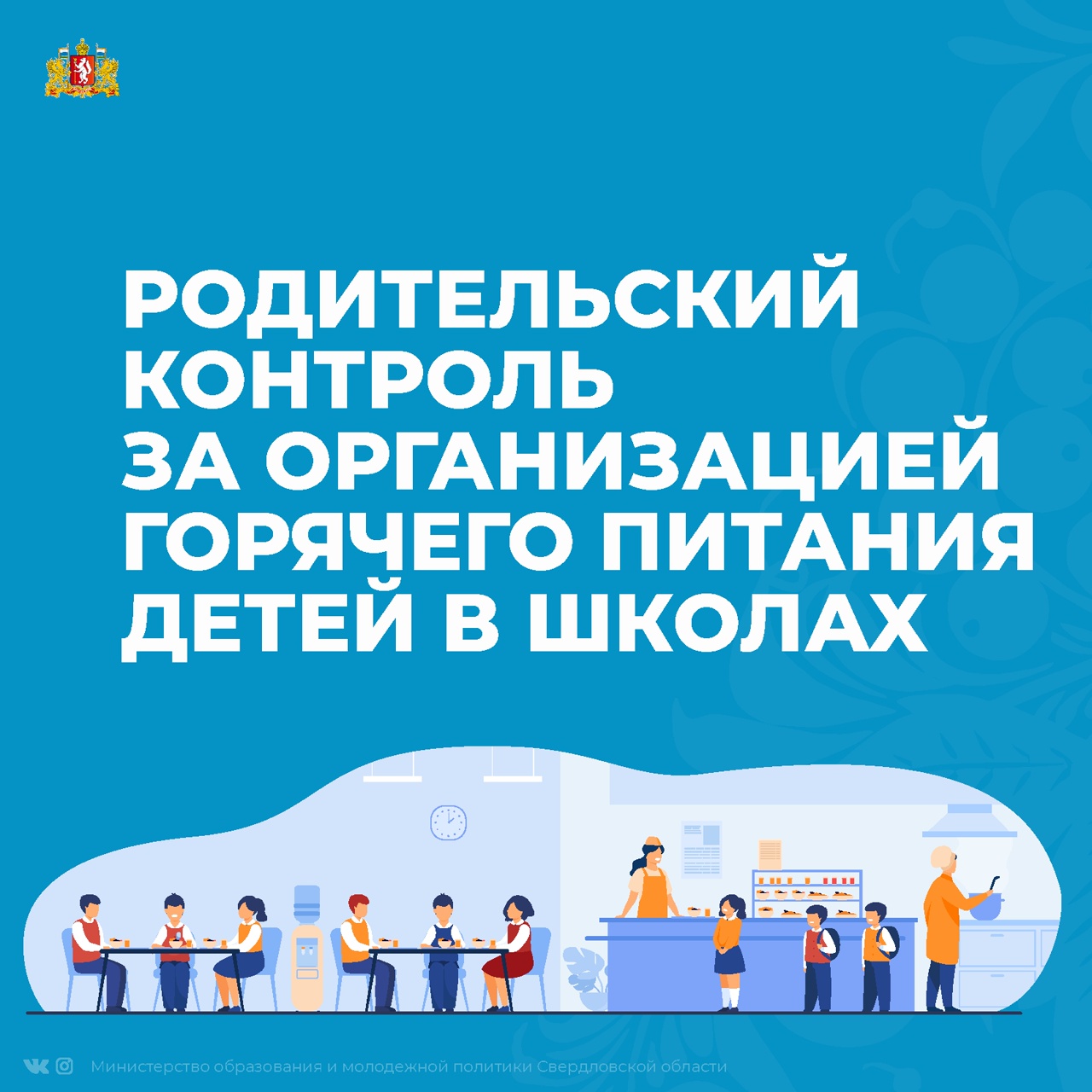 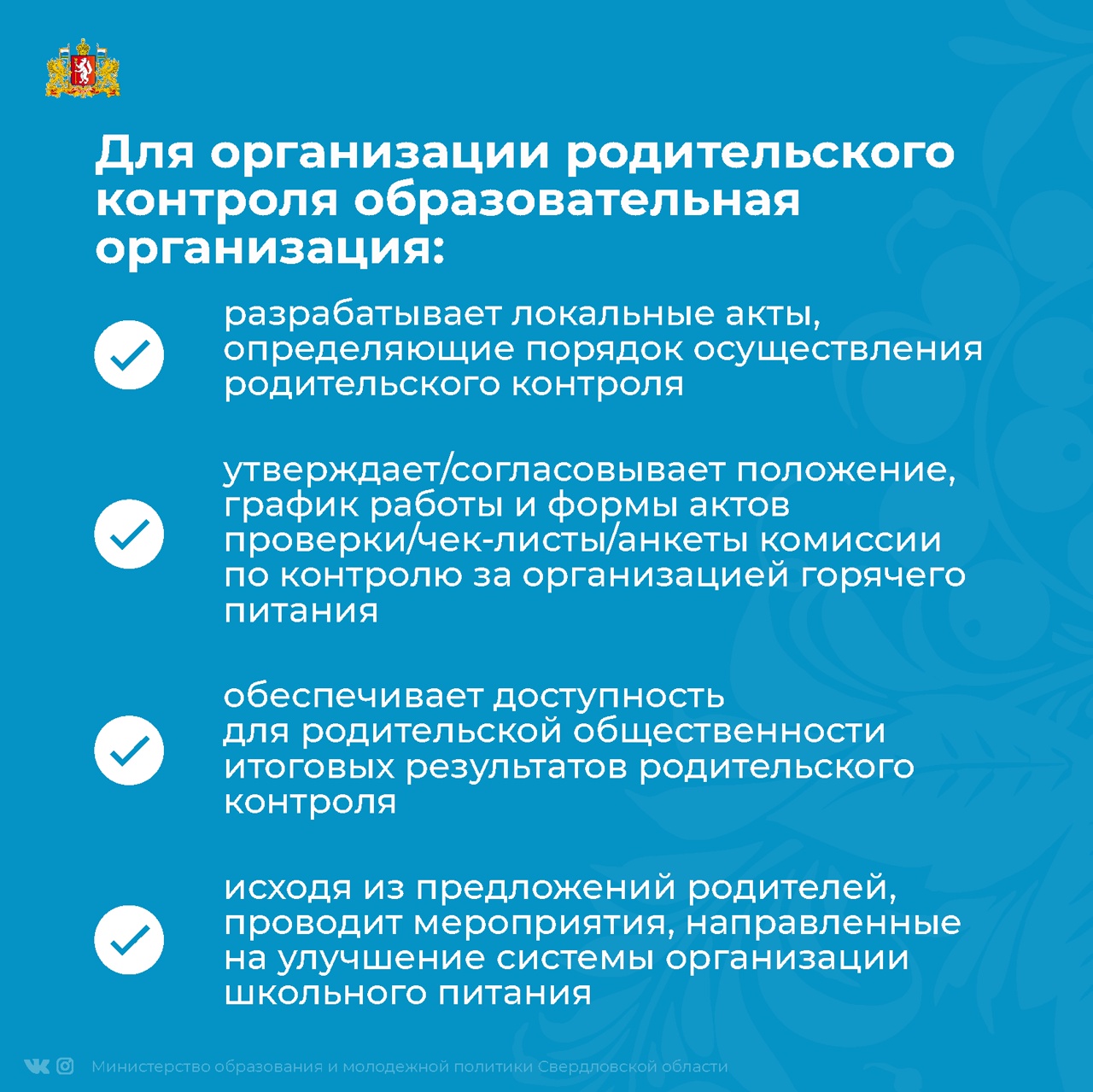 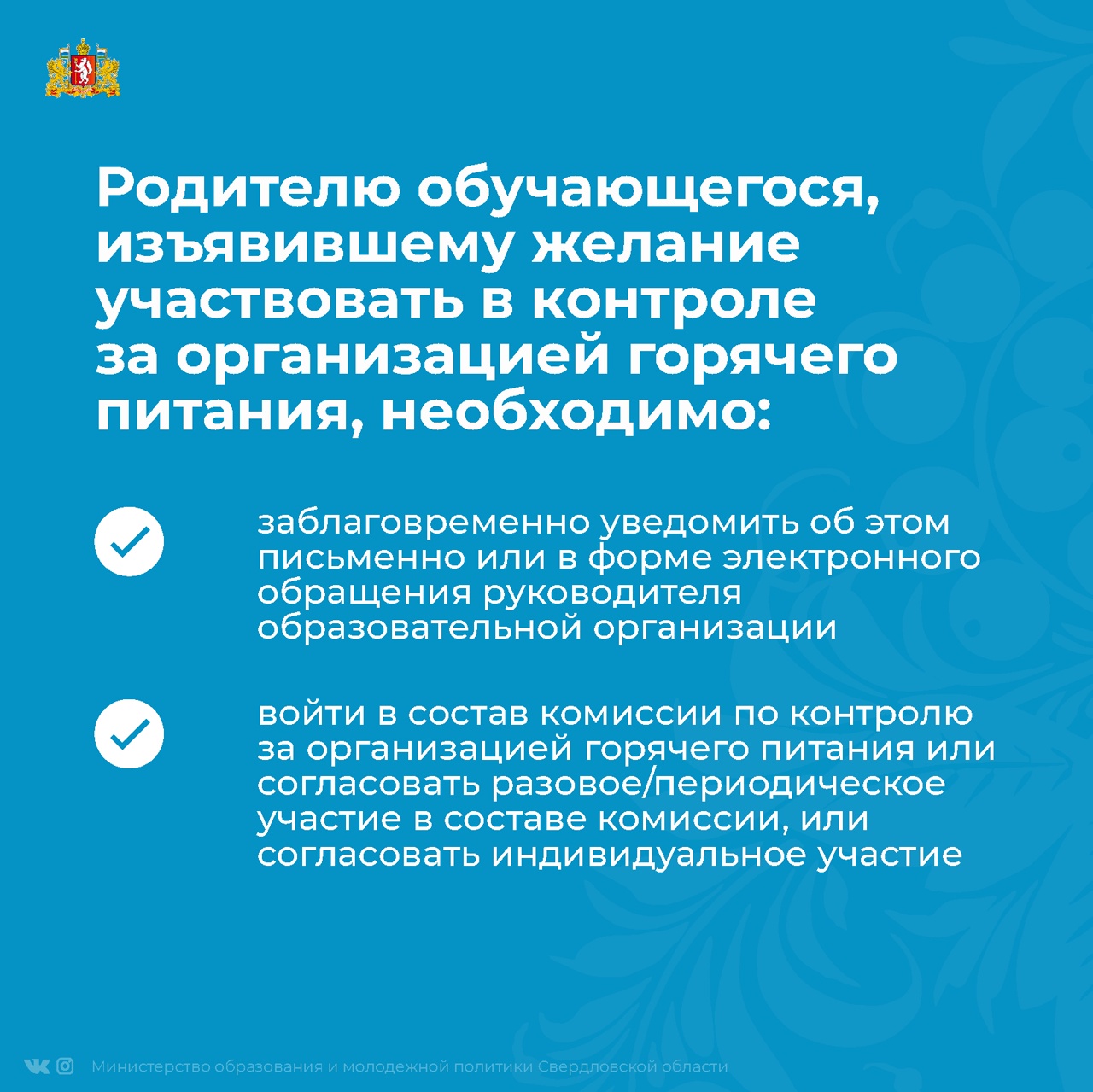 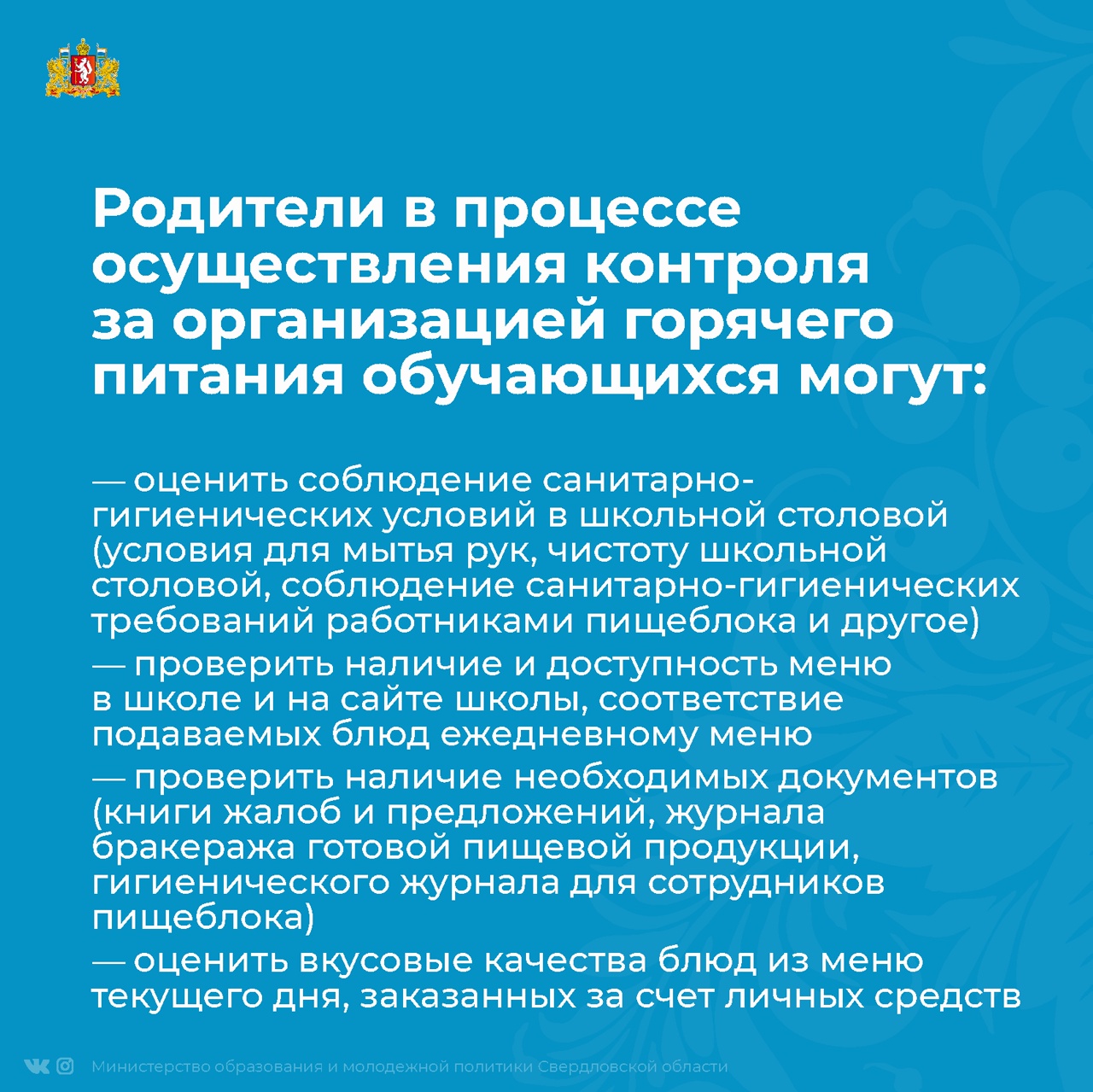 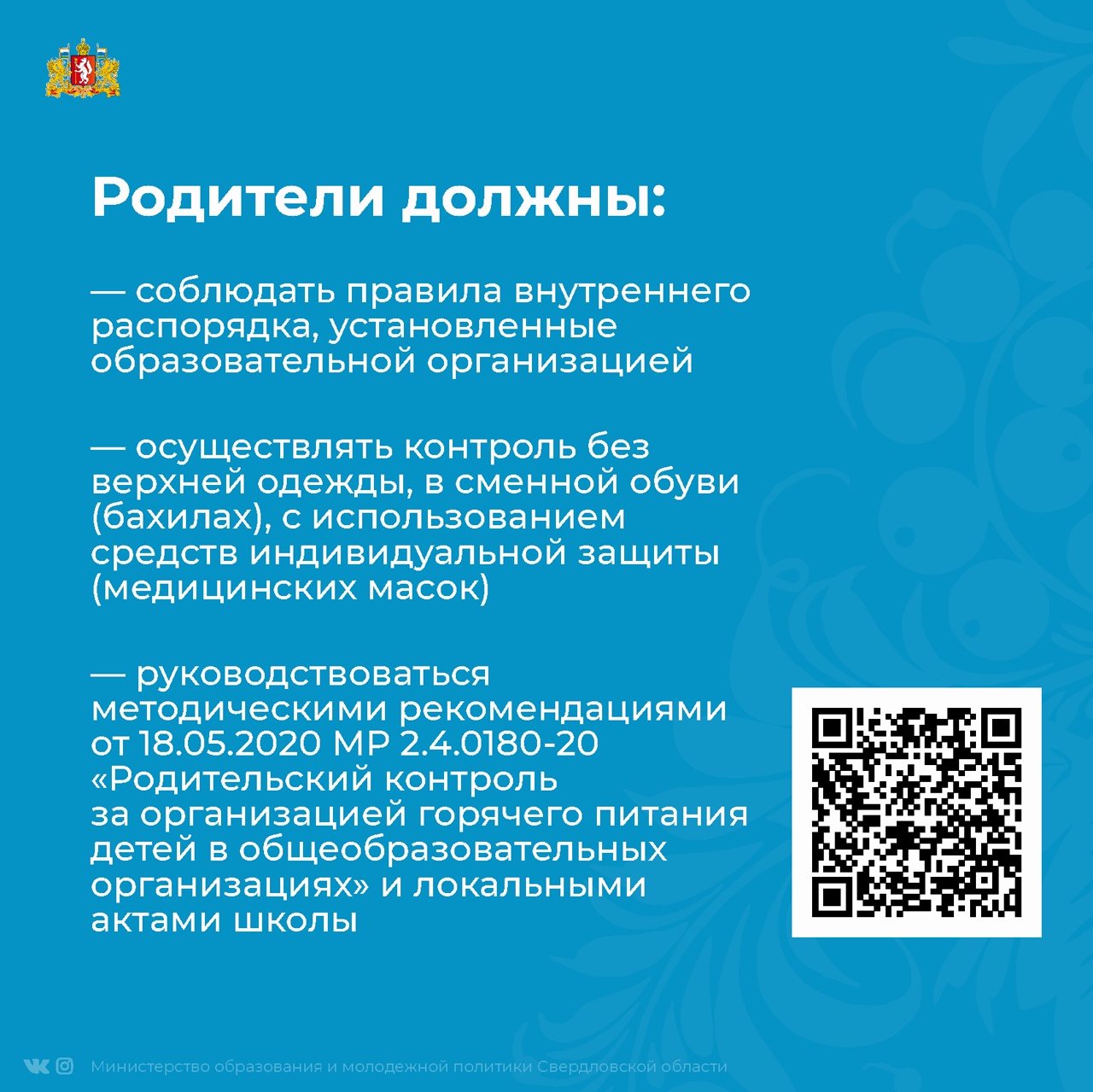 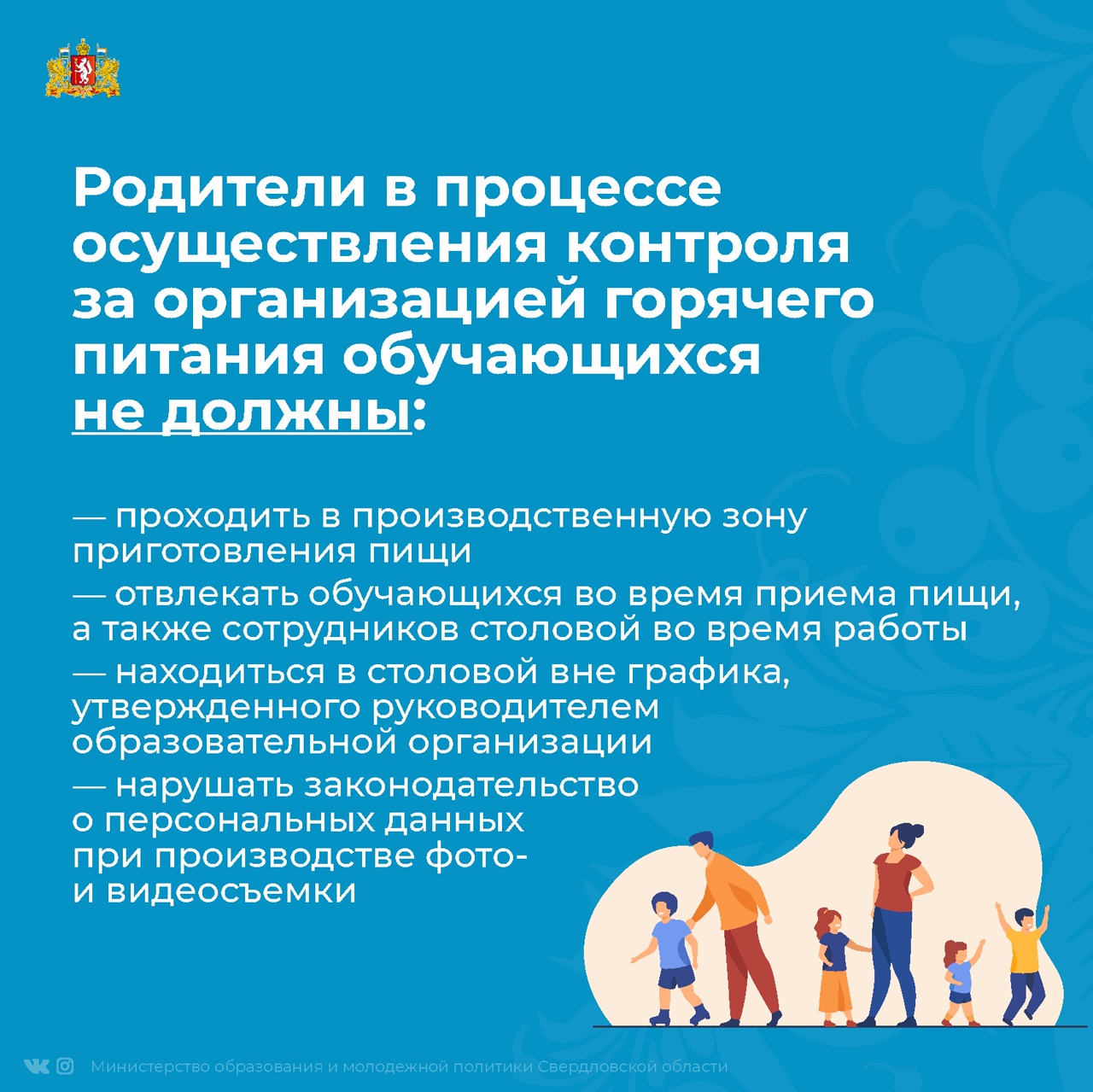 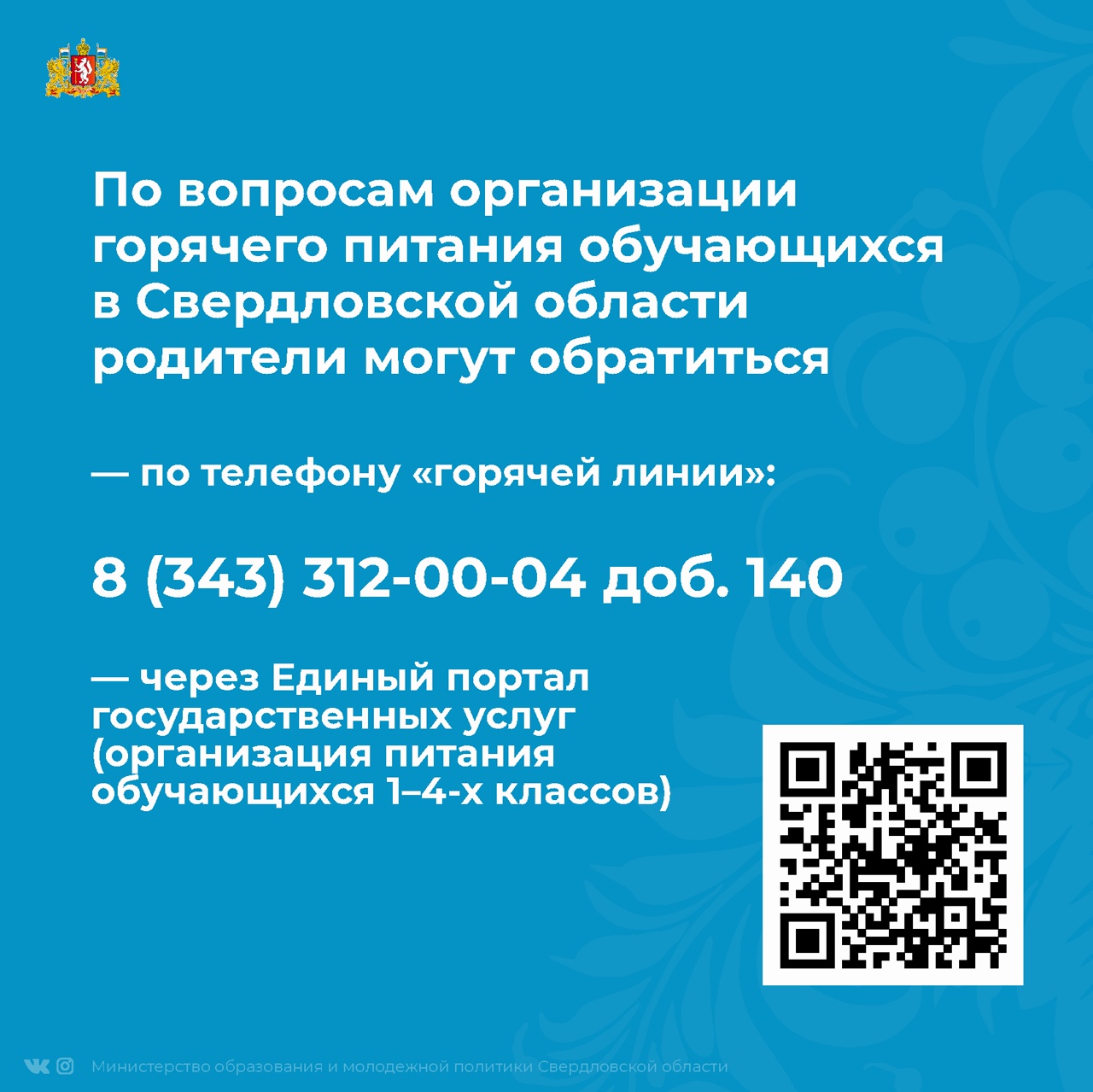 